   Anexa  1  la HCL  nr. 23/25.02.2021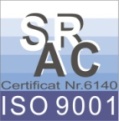 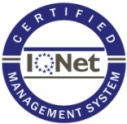                               PRIMĂRIA MUNICIPIULUI MEDGIDIA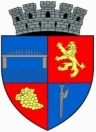 	                                    905600,  Str. Decebal, nr.35,                                                 tel 0241/812.300, fax 0241/810.619	                                                e-mail: office@primaria-medgidia.ro                                                                  primaria-medgidia.ro	                                                                                                                              VIZAT                                                                                                                                                                                                                   PRIMAR 	   Valentin Vrabie CERERE ŞI DECLARAŢIE PE PROPRIA RĂSPUNDEREpentru acordarea ajutoarelor de urgenţă, altele decât cele prevăzute de art. 28, alin. (2) , din Legea 416/2001  privind venitul, minim garantat, cu modificările şi completările ulterioare Subsemnata (ul),A1  NUME ŞI PRENUME _________________________________________________________CNP______________________Act de identitate ______Seria _____nr.______________ Eliberat de _________________la data de ______________.A2. Domiciliul:In drept:Strada _______________________ Nr. ______Bl.______Sc. _____Et._____Ap.______Localitatea__________________, jud.Constanta. In fapt:Strada _______________________ Nr. ______Bl.______Sc. _____Et._____Ap.______Localitatea__________________, jud.Constanta.A3. Starea Civila a solicitantului:  ____ Casătorit (ă)    ____Divorţat(ă)   _____Despărţit în fapt   ______Necăsătorit(ă) _______Vaduv(ă)    _________ Uniune Consensuală.A4. Situaţia Şcolară şi profesională a solicitantului _______________________________________________________________________A5.Daca beneficiază de unele drepturi de asistenţă socială ________ Nu       _________Da , din Romania      ___________Da, din alte tări( se vor ataşa actele doveditoare: mandat postal/extras de cont/decizie/adeverinţă)În calitate de reprezentant legal al ____  familiei _____ persoanei îndreptăţite în numele  căreia se face cererea pentru acordarea ajutorului de urgenţă/ tichete sociale  B. Reprezentant  legalB1. DATE  PERSONALE Nume si Prenume______________________________________CNP___________________Act de identitate_____Seria_____Nr.________Eliberat de ______________la data de _________________  B2. Domiciliul:In drept:Strada _______________________ Nr. ______Bl.______Sc. _____Et._____Ap.______Localitatea__________________, jud.Constanţa. In fapt:Strada _______________________ Nr. ______Bl.______Sc. _____Et._____Ap.______Localitatea__________________, jud.Constanţa.C. Familia Proprie şi extinsăC1. REPREZENTANŢII   FAMILIEI1. Nume si  prenume ____________________________________în calitate de _______ CNP______________________Act de identitate ______Seria______nr.______________Eliberat de _________________la data de _________________ Localitatea __________Jud. Constanţa. Daca beneficiază de unele drepturi de asistenţă socială:__Da,          __Nu/  Tipul de drepturi _______________.2. Nume si  prenume ____________________________________în calitate de ______ CNP______________________Act de identitate ______Seria _____nr.______________Eliberat de _________________la data de _________________ Localitatea __________ Jud. Constanţa. Daca beneficiază de unele drepturi de asistenţă socială:__Da,          __Nu /Tipul de drepturi _______________.3. Nume si  prenume ___________________________________ în calitate de _______ CNP______________________Act de identitate ______Seria _____nr.______________ Eliberat de _________________la data de _________________ Localitatea __________ Jud. Constanta. Daca beneficiaza de unele drepturi de asistenta sociala:__Da,          __Nu /Tipul de drepturi _______________.4. Nume si  prenume ____________________________________în calitate de ______ CNP______________________Act de identitate ______Seria______nr.______________Eliberat de _________________la data de _________________ Localitatea __________Jud. Constanţa. Daca beneficiaza de unele drepturi de asistenta sociala:__Da,          __Nu /Tipul de drepturi _______________.5. Nume si  prenume ____________________________________în calitate de ______ CNP______________________Act de identitate ______Seria______nr.______________Eliberat de _________________la data de _________________ Localitatea __________ Jud. Constanţa. Daca beneficiază de unele drepturi de asistenţă socială:__Da,          __Nu / Tipul de drepturi _______________D. SITUAŢIA LOCATIVĂ A FAMILIEI/ PERSOANEI ÎNDREPTĂŢITEFamilia/persoana singură îndreptaţită locuieşte: __singura,   __împreună cu alta(e) persoană(e),  __împreună cu altă(e) familie(i)     Model locuinţă __ casă curte nr. camere__                                     __ apartament bloc  nr camere____ locuinţa socială nr. camere__                            __  locuinţa de serviciu  nr. camere____ locuinţa de necesitate nr. camere__	    __ fară locuinţă.  Regimul juridic al locuinţei __ proprietate personală__închiriere public / privatE. Venituri F. Starea de Sănatate ______________________________________________________________________________________________________________________________________________________________________________________________________________________________________________________________________________________________________________________________________________________________________________________________________________________________________________________G. Nevoi Speciale ______________________________________________________________________________________________________________________________________________________________________________________________________________________________________________________________________________________________________________________________________________________________________________H. Vă rog a-mi aproba:_________________________________________________________________________________________________________________________________________________________________________________________________________________________________________________________________________________________________________________         Data:                                                                            Semnătură solicitant    ____________	                   ____________________    Prin prezenta cerere sunteţi informat că datele cu caracter personal sunt prelucrate în scopul şi pentru indeplinirea atribuţiilor legale ale instituţiei.     Am luat la cunoştinţă că informaţiile din prezenta cerere şi din actele ataşate la aceasta , vor fi prelucrate de Primaria municipiului Medgidia cu respectarea prevederilor Regulamentului (UE) 2016/679 privind protecţia persoanelor fizice în ceea ce priveşte prelucrarea datelor cu caracter personal, şi libera circulaţie a acestor date. TitularSursa şi tipul venituluiCuantumI. Declar ca mă oblig să aduc la cunoştinţă Direcţiei de Asistenţă Socială  din cadrul Primariei municipiului Medgidia orice modificare intervenită în componenţa familiei şi a veniturilor realizate, inclusiv a bunurilor mobile şi imobile deţinute, precum şi a informaţiilor privitoare la domiciliu/reşedinţa declarată, în termen de 15 zile de la data la care a intervenit modificarea. II. Cunoscând prevederile Codului Penal cu privire la falsul în declaraţii, respectiv faptul că declararea necoresunzătoare a adevarului făcut unei  instituţii de stat  se pedepseşte cu închisoarea,  declar pe propria răspundere  că datele şi informaţiile prezentate corespund realităţii.